$149,000.00GROSKOPF- FRYLING1005 4TH AVE WESTMOBRIDGE NWTS 1ST ADDN S 42.5’ OF LOT 4 & N 17.5’ OF LOT 5 BLOCK 3RECORD #5922LOT SIZE 60’ X 140’                                                  GROUND FLOOR 1025 SQ FT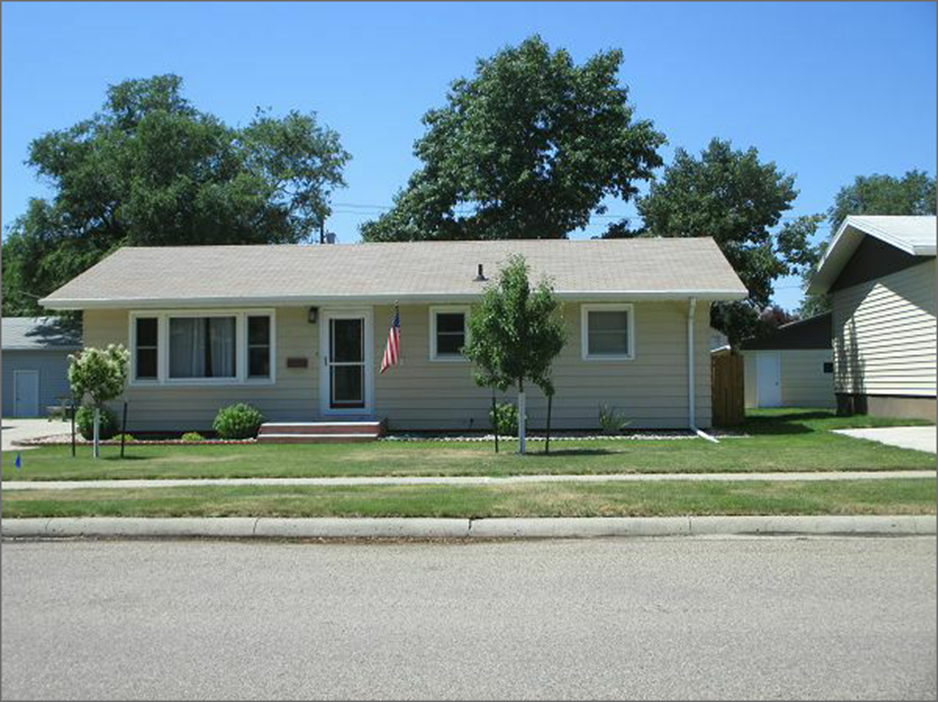 SINGLE FAMILY                                                         4 BEDROOMS 2 UP, 2 DOWNONE STORY                                                                2 ½ BATHSAVERAGE QUALITY AND CONDITION                  BASEMENT 1025 SQ FTBUILT IN 1965 + -                                                     500 SQ FT FIN. REC.CENTRAL AIR NATURAL GAS                                DETACHED GARAGE 864 SQ FT2014; ROOF SHINGLE FAIR, SUNKEN WINDOWS             WOOD DECK 196 SQ FT2001 INSTALLED SPRINKLER SYSTEM                                 10 X 11 SHEDSOLD ON 6/2/17 FOR $149,000ASSESSED IN 2017 AT $120,120, IN 2012 AT $78,380SOLD IN 2012 FOR $125,000                                                    RECORD # 5922